КОМУНАЛЬНИЙ ЗАКЛАД «СХІДНЕНСЬКА ЗАГАЛЬНООСВІТНЯ ШКОЛА І-ІІІ СТУПЕНІВ МУЗИКІВСЬКОЇ СІЛЬСЬКОЇ РАДИ БІЛОЗЕРСЬКОГО РАЙОНУ ХЕРСОНСЬКОЇ ОБЛАСТІ»75020 с.Східне, вул.Шкільна,12 тел.( 05547) 58331 е-mail: shidnenska@ukr.net Код ЄДРПОУ 24757144НАКАЗ17.01.2020 р.                                                                                                   №3-руПро зарахування до складу учнів 2 класу Третьяк А.В.На виконання ст.ст. 6, 18 Закону України «Про загальну середню освіту», п. 22 Положення про загальноосвітній навчальний заклад, на підставі заяви батьків  та наявних документів (особової справи учня та медичної картки)НАКАЗУЮ:Зарахувати Третьяк Алісу Владиславівну до складу учнів 2 класу.Секретарю школи Чепурі М.М.:2.1. Внести прізвище учня до алфавітної книги за відповідною літерою.2.2. Змінити номер на особовій справі учня, виходячи з номера, присвоєного в алфавітній книзі.Змінити назву закладу в особовій справі учня.Розмістити особову справу зарахованого учня до папки з особовими справами 6 класу.Внести прізвище учня до списку класу в папці з особовими справами. Класному керівникові Терещенко В.М.:Внести прізвище учня до списків та всіх розділів на сторінках класного журналу.Контроль за виконанням наказу залишаю за собою.Т.в.о. директора школи                        С.Є.Серба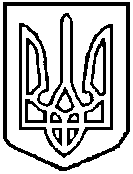 